Vukice Mitrovic 62, 11000 Beograd, Serbia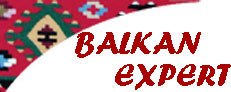 tel/fax: + 381 11 2449 275 info@balkanexpert.rslicense OTP 54/2013 Day 1: Arrive Tivat – Boka Bay  - Budva – Kotor Upon arrival to Tivat airport you will be met by your guide. We will start our tour by driving along beautiful coastline of Montenegro. We will start by breathtaking Boka Kotorska Bay . After a short ferry ride crossing the Boka Bay, we will visit Herceg Novi. We will go for a walk through the narrow streets of the medieval town, which was founded by the Bosnian King Tvrdko in 1382. The town played a very important role in the trade and economy of whole area in the 14th and 15th centuries, even after it was given to the Turks at the end of the 15th century. The town was ruled at times by , , and  before it was finally given to  in 1918. We will see the city walls, the main western entrance, the Sahat Kula tower, then Kanali Kula, also known as the , as it was used as a prison during the times of Ottoman rule.  We will also see Forte Mare, a citadel from Venetian times, as well as the  of St. Archangel Mihail. Aftr lunch, we will enjoy a marvelous drive around beautiful Boka Kotorska Bay, passing by many old fishing villages, churches, monasteries, marinas and beaches. We will visit two of those - Perast and Risan. Latter, we will visit Budva, one of the oldest inhabited places in the area, known since Illyrian times. The town of  that we can see now is medieval and is definitely the most attractive tourist place on the . Budva has a fortified old part of the town with the typical architecture of narrow streets and stone buildings placed around the main cathedral.  This area is now used as a gathering place for tourists, containing many shops and taverns. Budva also has several attractive beaches and hotels. In the evening we will arrive to Kotor. 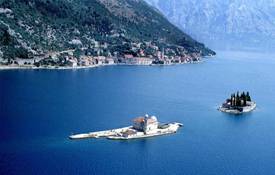 Overnight in Kotor - Hotel Marija 4*	        (L, D)Day 2: Kotor  - Cetinje – Podgorica After breakfast we will get to know better, Kotor, a town museum, (UNESCO site). It was inhabited even at the times of the Illyrians and Romans. However, our morning walk through the city will take us back to medieval times, as most of the monuments we can observe now are from the 14th to 18th centuries. The city is surrounded by strong walls, a renaissance tower stands on the main square, and there are numerous churches and lovely houses still remaining. We will see the Cathedral of  Tripuna, St. Luka Church, St. Mihail Church, and many more. In the afternoon, we will leave the coast and drive inland. A breathtaking drive up to the mountains will take us to Cetinje, once, in the time of Njegos, a capital of Montenegro. It doesn’t have a strong fort like many other important capitals from its time, as nature blessed this place with natural stone protections. The town was founded in 1482, when Ivan Crnojević, the last ruler of the medieval country of Zeta, built here a palace for himself as well as a church. Cetinje stayed the heart and soul of Montenegro all the way up to WW1. In Cetinje we will visit the royal palace of King Nikola II, the last King of Montenegro. We will finish our tour of Montenegro in the capital – Podgorica. Time permitted we will have a city tour. Transfer to the airport will be on time for our flight to Belgrade. B - breakfast     L – lunch       D – dinnerIncluding private transportation by bus, 1 nights accommodation in Hotel Marija in Kotor,    1 breakfast , 01 dinner, 02 lunches, English speaking guide, all entrances MINIMUM 10 passengers  Price: 255.00 EUR per person in twin room Single Supplement: 20.00 EUR ATTENTION: LAND ONLY SERVICES !!!!!!!!! THE PRICE OF THE ROUND-TRIP TICKET IN THIS MOMENT IS ABOUT 140 EUR AND IS SUBJECT TO CHANGETrip organized by: “BALKAN EXPERT” d.o.o. license no. OTP 54/2013Tour available with general condition of travel of “BALKAN EXPERT”